Mesa Ejecutiva | Liga de Fútbol Sala   Montevideo, 30 de agosto de 2023              Torneo Clasificatorio Primera división - Fecha 15Sabado 02 de septiembre de 2023  Domingo 03 de septiembre de 2023  Mesa Ejecutiva | Liga de Fútbol Sala   Montevideo, 30 de agosto de 2023              Torneo Clasificatorio Sub 20 - Fecha 15Sabado 02 de septiembre de 2023  Domingo 03 de septiembre de 2023 Mesa Ejecutiva | Liga de Fútbol Sala   Montevideo, 30 de agosto de 2023              Torneo Clasificatorio Sub 17- Fecha 15Sabado 02 de septiembre de 2023  Domingo 03 de septiembre de 2023 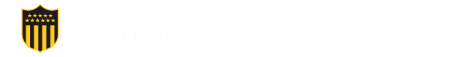 17:00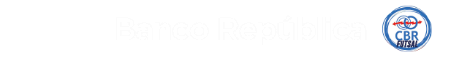               POLIDEPORTIVO LAS PIEDRAS 	                                                                                       1a 	               POLIDEPORTIVO LAS PIEDRAS 	                                                                                       1a 	               POLIDEPORTIVO LAS PIEDRAS 	                                                                                       1a 	 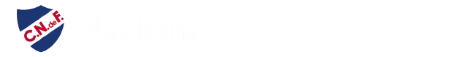 22:00 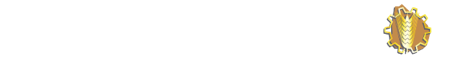               Polideportivo Gran Parque Central 	      1a 	 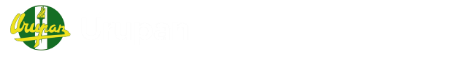 22:00 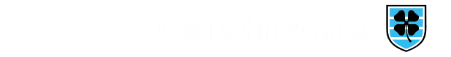                  ESTADIO SANTIAGO A.CIGLIUTTI ( Pando )                  ESTADIO SANTIAGO A.CIGLIUTTI ( Pando ) 	1a 	 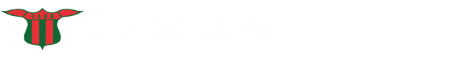 17:00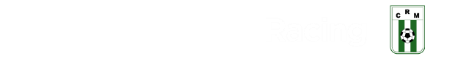                  POLIDEPORTIVO MUNICIPIO G                                                                                       1a 	                  POLIDEPORTIVO MUNICIPIO G                                                                                       1a 	                  POLIDEPORTIVO MUNICIPIO G                                                                                       1a 	 19:00              POLIDEPORTIVO LAS PIEDRAS 	                                                                                       SUB20               POLIDEPORTIVO LAS PIEDRAS 	                                                                                       SUB20               POLIDEPORTIVO LAS PIEDRAS 	                                                                                       SUB20 20:30               Polideportivo Gran Parque Central 	                SUB20 20:00                  ESTADIO SANTIAGO A.CIGLIUTTI ( Pando )                  ESTADIO SANTIAGO A.CIGLIUTTI ( Pando ) 	      SUB20 15:00                 POLIDEPORTIVO MUNICIPIO G                                                                                       SUB20 	                  POLIDEPORTIVO MUNICIPIO G                                                                                       SUB20 	                  POLIDEPORTIVO MUNICIPIO G                                                                                       SUB20 	 15:00 	      SUB17 18:00                  ESTADIO SANTIAGO A.CIGLIUTTI ( Pando )                  ESTADIO SANTIAGO A.CIGLIUTTI ( Pando ) 	Sub17 19:00            Polideportivo Gran Parque Central                                                    SUB17             Polideportivo Gran Parque Central                                                    SUB17             Polideportivo Gran Parque Central                                                    SUB17 